Уважаемый Евгений Владимирович!           На основании письма АУ «Институт развития образования» ХМАО-Югры от 19.10.2018 № 3420 муниципальное казенное учреждение «Центр развития образования» информирует о проведении с 25 октября по 07 декабря 2018 года телекоммуникационного проета-практикума для педагогических работников школ «Оцениваем метапредметные результаты», который осуществляется в рамках работ по методическому обеспечению реализации ФГОС общего образования в целях повышения профессиональной компетентности педагогов по оценке метапредметного результата деятельности обучающихся в соотвествии с ттребованиями реализации ФГОС общего образования. Для участия в проекте-практикуме приглашается руководитель секции физико-математического образования, информатики и ИКТ учебно-методического объединения работников образования Октябрьского района Рыбакова Татьяна Владимировна. Участие обязательное, предоставленное по квоте для  Октябрьского района.Для участия в проекте необходимо в срок до 25 октября 2018 года заполнить регистрационную форму участника проекта, перейдя по ссылке: https://goo.gl/forms/wvrTl3HxYninavp82 . На указанный в регистрационной форме электронный адрес будет выслана ссылка на проект и кодовое слово. Вся необходимая информация о проекте-практикуме прилагается (приложение).По окончании проекта  в срок до 14 декабря 2018 года необходимо предоставить информацию о результатах участия в проекте-практикуме  заместителю директора МКУ «ЦРО» Полегешко С.А. на электронный адрес: 12polelana@rambler.ru .Директор МКУ «ЦРО»                                            Н.А. Пожарницкая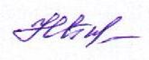 Исполнитель:заместитель директора  муниципального казённого учреждения«Центр развития образования Октябрьского района»Полегешко Светлана Александровна, т. 8(34678) 20-378e-mail: 12polelana@rambler.ruПриложение к письму                МКУ «ЦРО»   от 24.10.2018 № 454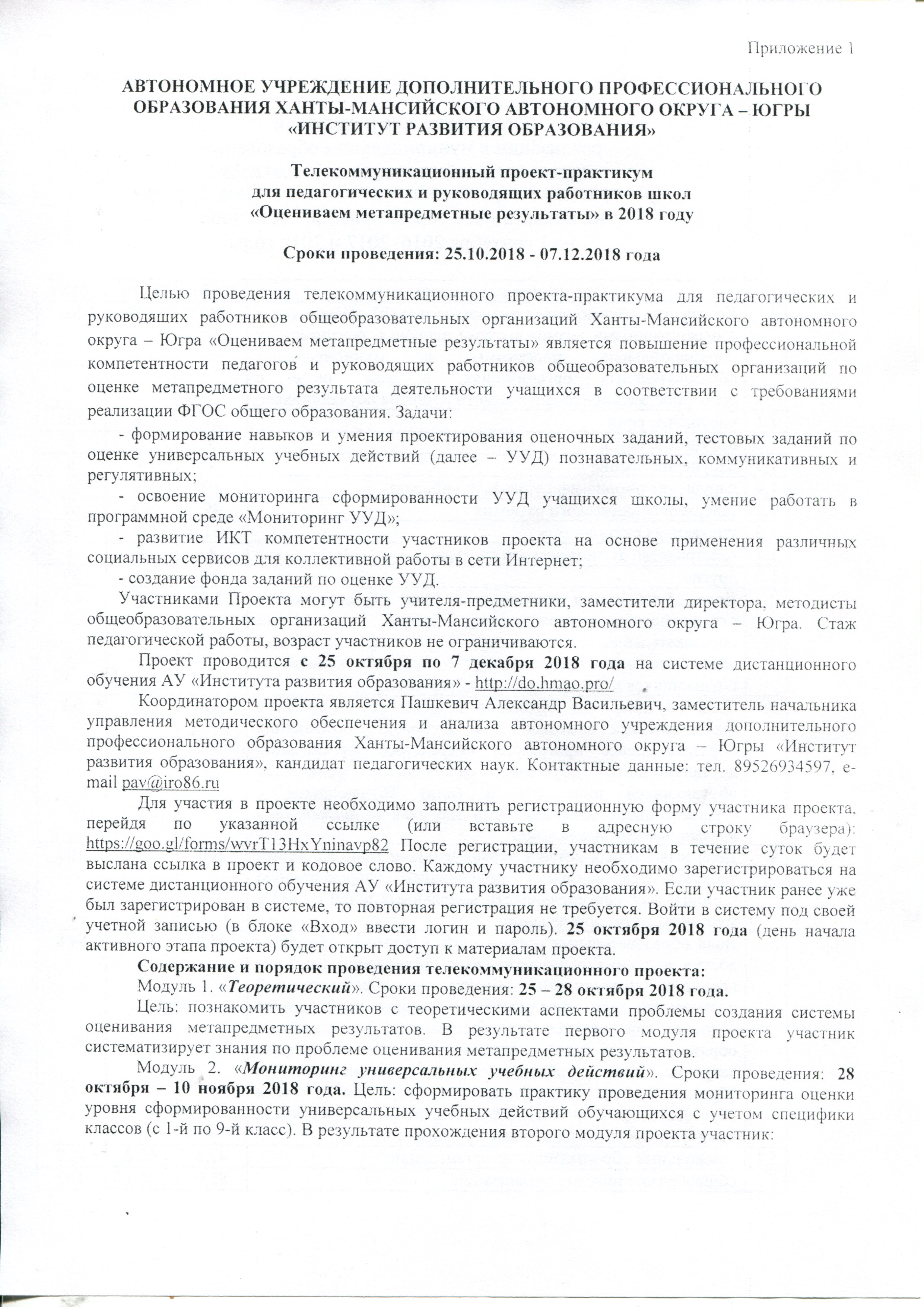 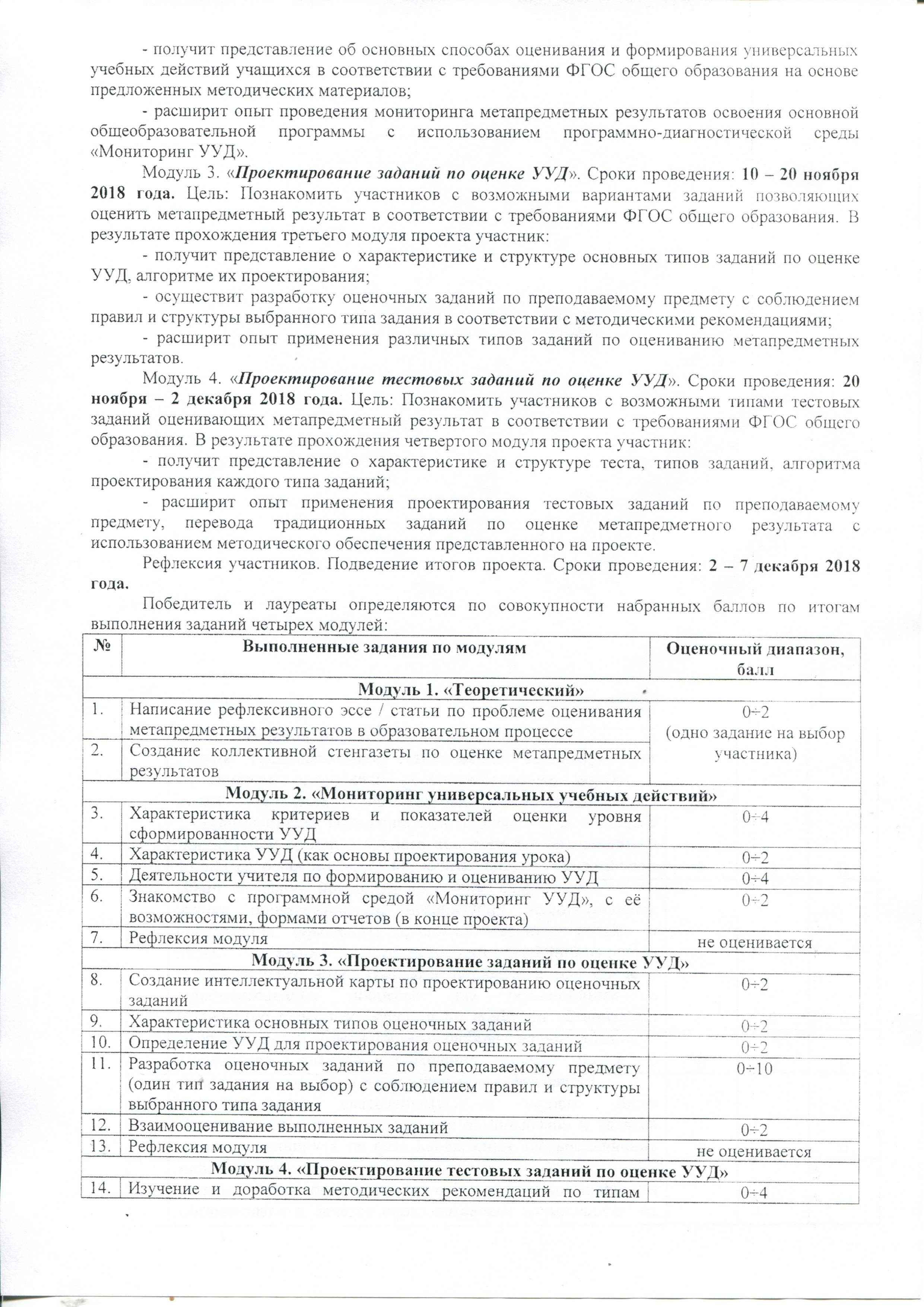 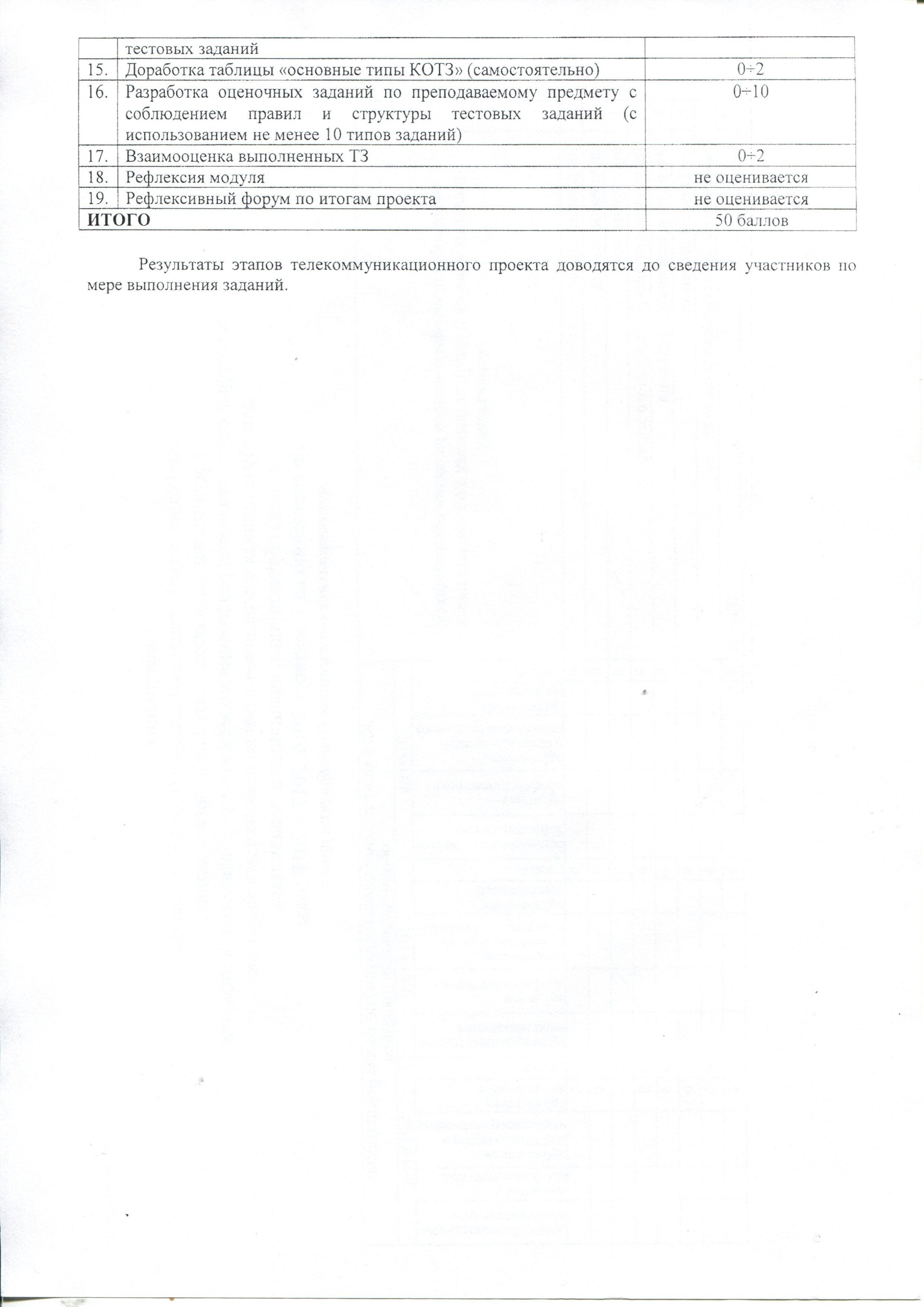 Управление образования и молодежной политики администрации Октябрьского районаМуниципальное казённое учреждение«ЦЕНТР РАЗВИТИЯ ОБРАЗОВАНИЯ ОКТЯБРЬСКОГО РАЙОНА»(МКУ «ЦРО»)Ул. Советская, 29 пгт. Октябрьское, Октябрьский  район, ХМАО–Югра,Тюменской обл., Россия 628100.тел/факс. (34678) 20-378 e-mail:mmc@oktregion.ruУправление образования и молодежной политики администрации Октябрьского районаМуниципальное казённое учреждение«ЦЕНТР РАЗВИТИЯ ОБРАЗОВАНИЯ ОКТЯБРЬСКОГО РАЙОНА»(МКУ «ЦРО»)Ул. Советская, 29 пгт. Октябрьское, Октябрьский  район, ХМАО–Югра,Тюменской обл., Россия 628100.тел/факс. (34678) 20-378 e-mail:mmc@oktregion.ruУправление образования и молодежной политики администрации Октябрьского районаМуниципальное казённое учреждение«ЦЕНТР РАЗВИТИЯ ОБРАЗОВАНИЯ ОКТЯБРЬСКОГО РАЙОНА»(МКУ «ЦРО»)Ул. Советская, 29 пгт. Октябрьское, Октябрьский  район, ХМАО–Югра,Тюменской обл., Россия 628100.тел/факс. (34678) 20-378 e-mail:mmc@oktregion.ruУправление образования и молодежной политики администрации Октябрьского районаМуниципальное казённое учреждение«ЦЕНТР РАЗВИТИЯ ОБРАЗОВАНИЯ ОКТЯБРЬСКОГО РАЙОНА»(МКУ «ЦРО»)Ул. Советская, 29 пгт. Октябрьское, Октябрьский  район, ХМАО–Югра,Тюменской обл., Россия 628100.тел/факс. (34678) 20-378 e-mail:mmc@oktregion.ruУправление образования и молодежной политики администрации Октябрьского районаМуниципальное казённое учреждение«ЦЕНТР РАЗВИТИЯ ОБРАЗОВАНИЯ ОКТЯБРЬСКОГО РАЙОНА»(МКУ «ЦРО»)Ул. Советская, 29 пгт. Октябрьское, Октябрьский  район, ХМАО–Югра,Тюменской обл., Россия 628100.тел/факс. (34678) 20-378 e-mail:mmc@oktregion.ruУправление образования и молодежной политики администрации Октябрьского районаМуниципальное казённое учреждение«ЦЕНТР РАЗВИТИЯ ОБРАЗОВАНИЯ ОКТЯБРЬСКОГО РАЙОНА»(МКУ «ЦРО»)Ул. Советская, 29 пгт. Октябрьское, Октябрьский  район, ХМАО–Югра,Тюменской обл., Россия 628100.тел/факс. (34678) 20-378 e-mail:mmc@oktregion.ruУправление образования и молодежной политики администрации Октябрьского районаМуниципальное казённое учреждение«ЦЕНТР РАЗВИТИЯ ОБРАЗОВАНИЯ ОКТЯБРЬСКОГО РАЙОНА»(МКУ «ЦРО»)Ул. Советская, 29 пгт. Октябрьское, Октябрьский  район, ХМАО–Югра,Тюменской обл., Россия 628100.тел/факс. (34678) 20-378 e-mail:mmc@oktregion.ruУправление образования и молодежной политики администрации Октябрьского районаМуниципальное казённое учреждение«ЦЕНТР РАЗВИТИЯ ОБРАЗОВАНИЯ ОКТЯБРЬСКОГО РАЙОНА»(МКУ «ЦРО»)Ул. Советская, 29 пгт. Октябрьское, Октябрьский  район, ХМАО–Югра,Тюменской обл., Россия 628100.тел/факс. (34678) 20-378 e-mail:mmc@oktregion.ruУправление образования и молодежной политики администрации Октябрьского районаМуниципальное казённое учреждение«ЦЕНТР РАЗВИТИЯ ОБРАЗОВАНИЯ ОКТЯБРЬСКОГО РАЙОНА»(МКУ «ЦРО»)Ул. Советская, 29 пгт. Октябрьское, Октябрьский  район, ХМАО–Югра,Тюменской обл., Россия 628100.тел/факс. (34678) 20-378 e-mail:mmc@oktregion.ruУправление образования и молодежной политики администрации Октябрьского районаМуниципальное казённое учреждение«ЦЕНТР РАЗВИТИЯ ОБРАЗОВАНИЯ ОКТЯБРЬСКОГО РАЙОНА»(МКУ «ЦРО»)Ул. Советская, 29 пгт. Октябрьское, Октябрьский  район, ХМАО–Югра,Тюменской обл., Россия 628100.тел/факс. (34678) 20-378 e-mail:mmc@oktregion.ruУправление образования и молодежной политики администрации Октябрьского районаМуниципальное казённое учреждение«ЦЕНТР РАЗВИТИЯ ОБРАЗОВАНИЯ ОКТЯБРЬСКОГО РАЙОНА»(МКУ «ЦРО»)Ул. Советская, 29 пгт. Октябрьское, Октябрьский  район, ХМАО–Югра,Тюменской обл., Россия 628100.тел/факс. (34678) 20-378 e-mail:mmc@oktregion.ruУправление образования и молодежной политики администрации Октябрьского районаМуниципальное казённое учреждение«ЦЕНТР РАЗВИТИЯ ОБРАЗОВАНИЯ ОКТЯБРЬСКОГО РАЙОНА»(МКУ «ЦРО»)Ул. Советская, 29 пгт. Октябрьское, Октябрьский  район, ХМАО–Югра,Тюменской обл., Россия 628100.тел/факс. (34678) 20-378 e-mail:mmc@oktregion.ruУправление образования и молодежной политики администрации Октябрьского районаМуниципальное казённое учреждение«ЦЕНТР РАЗВИТИЯ ОБРАЗОВАНИЯ ОКТЯБРЬСКОГО РАЙОНА»(МКУ «ЦРО»)Ул. Советская, 29 пгт. Октябрьское, Октябрьский  район, ХМАО–Югра,Тюменской обл., Россия 628100.тел/факс. (34678) 20-378 e-mail:mmc@oktregion.ruУправление образования и молодежной политики администрации Октябрьского районаМуниципальное казённое учреждение«ЦЕНТР РАЗВИТИЯ ОБРАЗОВАНИЯ ОКТЯБРЬСКОГО РАЙОНА»(МКУ «ЦРО»)Ул. Советская, 29 пгт. Октябрьское, Октябрьский  район, ХМАО–Югра,Тюменской обл., Россия 628100.тел/факс. (34678) 20-378 e-mail:mmc@oktregion.ru«24»октября2018г.№454454Директору                               МКОУ «СОШ № 7»Директору                               МКОУ «СОШ № 7»Директору                               МКОУ «СОШ № 7»